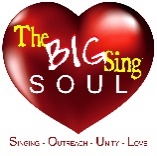 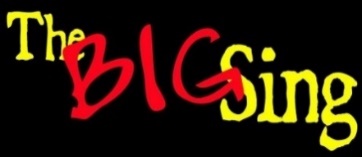 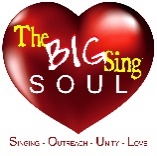 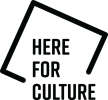 Funded by The Arts Council, Culture Recovery Fund, #HereForCulture	There’s a Better TomorrowVerse 1:I can hear the birds are singing (can you hear)And everyday you’ll hear them singing(a new song)Rise:What a beautiful melody their singing is loud and clearChorus:There’s a better tomorrow coming our way soonThere’s a better tomorrow where love will reignNow that is something for us to hold ontoDon’t let it slip awayThere’s a better tomorrow coming soonVerse 2:Nows the time for us to sing out(we are one)Nows the time for us to stand up(sing as one)Rise:What a beautiful melody lets sing it loud and clearChorus 2:Bridge:We can achieve so much togetherSide by side we cannot loseLets start each day with a new songAnd fill our world with loveTag:What a beautiful melody x 2What a beautiful melody lets sing it loud and clearChorusTurnaround:Now that is something for us to hold ontoDon’t let it slip awayThere’s a better tomorrow coming soonObjectives to:Introduce simple Makaton movesTeach Better Tomorrow lyrics and melody so the children can sing in unison and some can sing soloEncourage the children to listen attentively and follow instructions both visually and audiblyCritique other performances and feedbackLearning outcomes:Children can perform some Makaton whilst singingChildren can sing Better Tomorrow with increasing confidence and controlSome children will be confident enough to sing soloChildren can talk about their performance and what they think about itPrevious knowledge expected from children:None neededKey words/concepts:Follow, Makaton, confidence, control, perform, independence, solo.1:  Introduction and Warm UpNotesFollow Gemma and Evie as they do a warm up routineUse Video2: Teach Song2: Teach SongListen to songTeach Verse 1, Chorus, Verse 2 and Bridge in lines and recapping as you goSing through whole song with the music directed by GemmaUse VideoLyrics3: Makaton / Moves3: Makaton / MovesExplanation of MakatonTeach Makaton line by line – follow Gemma and Evie demonstrating on screen.Review whole song with Makaton: children follow directionsUse VideoPause/rewind as necessary4: Performance4: PerformanceFollow Evie and Gemma on the screen and perform the whole song including either the singing and Makaton or simply the singing or Makaton depending on ability.Perform to each other in class.Use Video5: Plenary5: PlenaryReview/critique each other and feedback. Assess learning objectives/outcomes.6: Differentiation6: DifferentiationLess able: follow Makaton only or use lyrics for song and join in only chorusMore able: learn solo and perform independently7: Follow Up7: Follow UpProvide YouTube link to parents/carers to enable children to rehearse and perform at home.